Relatório das Atividades do Projeto Curumim-Educação: Articular para garantir direitosPOLO VApresentação dos Resultados das Atividades de Coordenação de Projetos realizados na EM Eva Cordula Hauer Vallejo e EM Rosiris Maria Andreucci Stopa no mês de OUTUBRO de 2018.As atividades na escola de Período Integral continuam dando muito certo na escola Eva Cordula Hauer Vallejo. Cada mês que passa é visível como a U.E como a OSC estão fazendo um ótimo trabalho em parceria.Nesse mês podemos destacar a 2º colocação a nível Nacional dos alunos da Escola Eva Cordula Hauer Vallejo com relação ao concurso MPT categoria Música e a 4ª colocação a nível Nacional na categoria Desenho. Vale lembrar que tês funcionários da OSC (Maurício, Thiago e Patrícia) colaboraram com essa premiação. A escola apresentou para o comunidade a Mostra cultural o qual esteve presente para realização das apresentações de música e violão os professores Thiago e Maurício, os ouros apresentaram por meio de exposições seus trabalhos desenvolvidos durante o ano de 2018.Em alinhamento com as coordenadoras Rachel e Débora dizem estar muito satisfeito com a equipe e gostariam muito que eles permanecessem ano que vem.Na escola Rosiris Maria Andreucci Stopa os professores continuam elaborando seus planejamentos e repassando para a coordenadora Rariane e a coordenadora de Projetos Luciana. Nesse mês foi realizado uma avaliação do Projeto com a presença da direção da escola e com a direção da OSC Fraternidade Universal Projeto Curumim. Essa avaliação foi importante, pois percebemos que algumas das estratégias e didáticas utilizadas pelos oficineiros da OSC não contemplaram as expectativas da direção da escola, mesmo após as orientações das coordenadoras com as devolutivas em seus semanários, com isso chegamos á conclusão que se a OSC participar do chamamento ano que vem muitas mudanças deverão ser feitas, principalmente nos quadros de funcionários. A diretora Aline passou algumas orientações referente á feira cultural que será no dia 13/11/2018 as 17h30, sobre o almoço de Natal que será dia 12/12/2018 e  festa de formatura do 5º ano que será dia 13/12/2018. Essas orientações estão sendo trabalhadas para que possamos fazer uma ótima apresentação aos pais.REGISTROS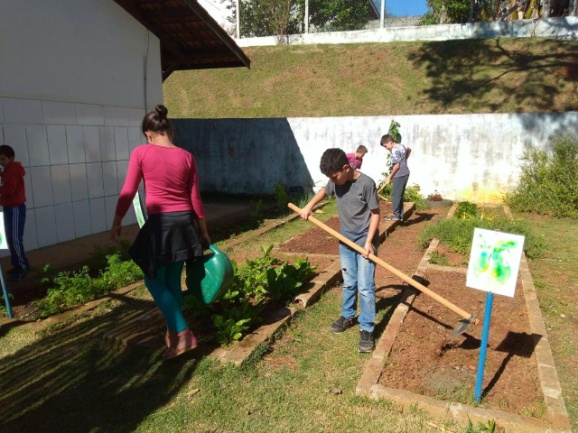 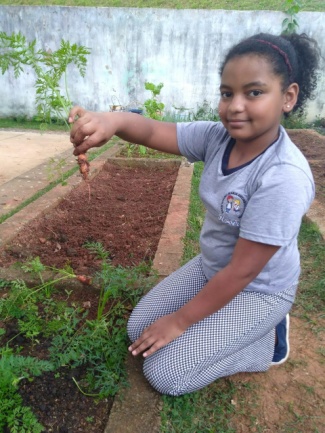 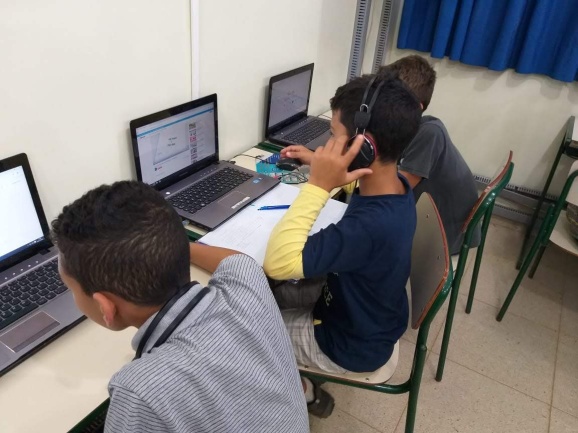 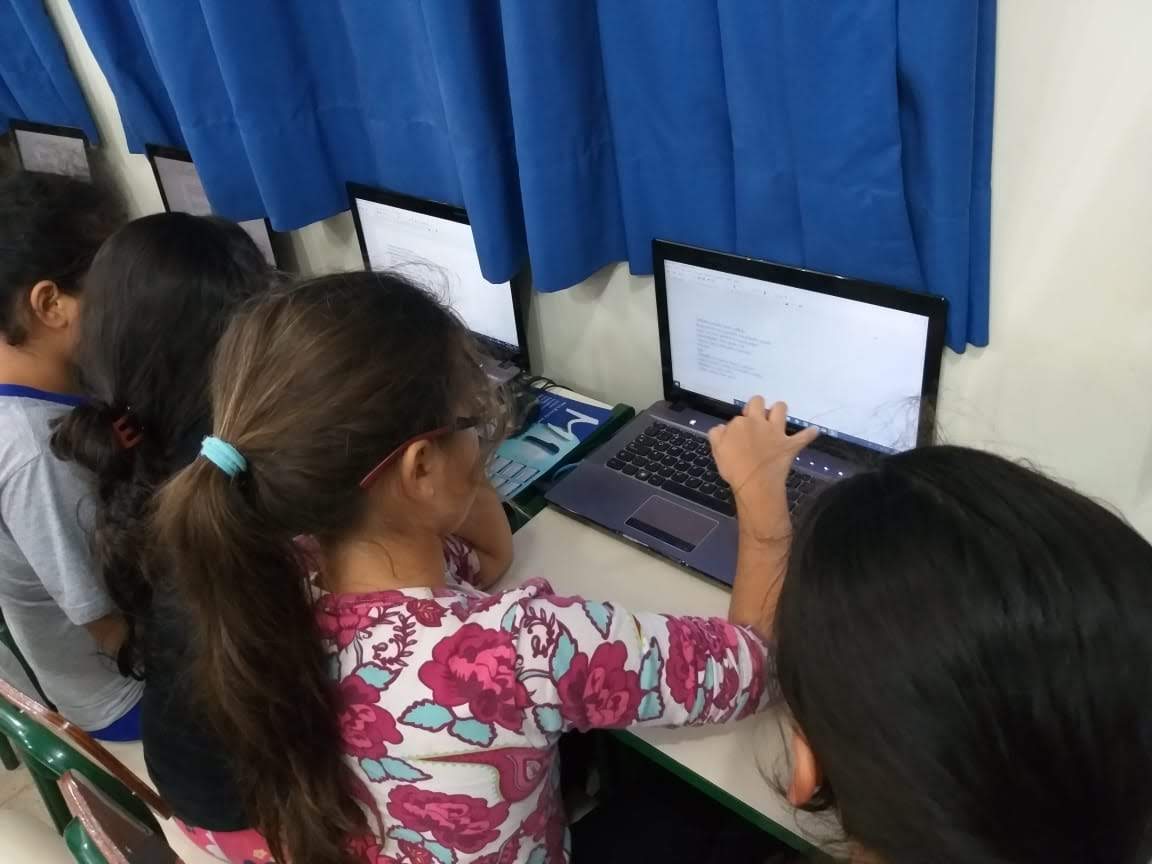 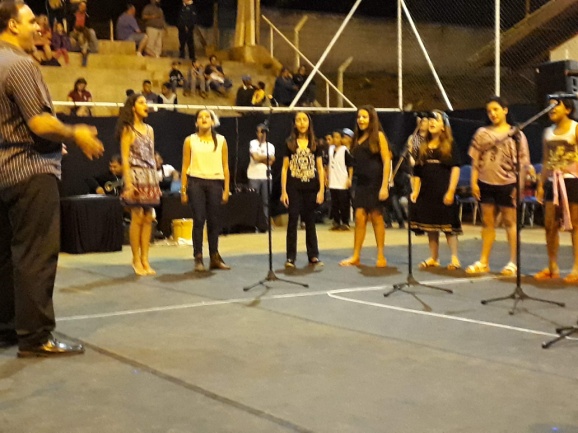 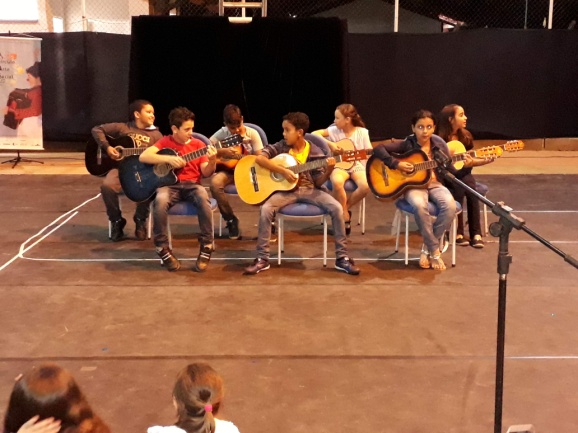 Atibaia, 19 de novembro de 2018.                                                                                   ____________________________                                                                               Luciana Andrade Guedes Reis Cintra                                                                                         Coordenadora de ProjetosDocumentos entregues na Secretaria de EducaçãoRelatório Geral do mês de outubro das escolas E.M Eva cordula Hauer Vallejo e E.M Rosiris Maria Andreucci Stopa;Ofício Solicitando autorização de verbas remanecentes.Atibaia, 19 novembro de 2018.